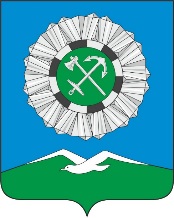 Российская ФедерацияИркутская областьСлюдянский районСЛЮДЯНСКОЕ МУНИЦИПАЛЬНОЕ ОБРАЗОВАНИЕГОРОДСКАЯ ДУМАРЕШЕНИЕ  г. Слюдянкаот 29.06.2023 г. №  53 V- ГДОб утверждении отчета по исполнениюстратегии социально – экономического Развития Слюдянского муниципальногоОбразования на 2019-2030 годы за 2022 год  В целях контроля за реализацией стратегии социально – экономического развития Слюдянского муниципального образования на 2019-2030 годы, руководствуясь п.4.4 ч.1 ст.17 Федерального закона № 131-ФЗ от 06.10.2003 года «Об общих принципах организации местного самоуправления в РФ»; ст.33, 37 Устава Слюдянского муниципального образования, зарегистрированного Главным управлением Министерства юстиции Российской Федерации по Сибирскому федеральному округу 23 декабря 2005 года  RU385181042005001, с изменениями и дополнениями, зарегистрированными Управлением Министерства юстиции Российской Федерации по Иркутской области от 17 января 2023 года  RU385181042023001,ГОРОДСКАЯ ДУМА РЕШИЛА:Утвердить отчет по исполнению стратегии социально – экономического развития Слюдянского муниципального образования на 2019-2030 годы за 2022 год (Приложение №1)Опубликовать настоящее решение в приложении к газете «Байкал-новости», разместить на официальном сайте администрации Слюдянского городского поселения.Глава Слюдянского муниципального образования                                                                    В.Н. СендзякПредседатель Думы Слюдянскогомуниципального образования                                                                     М.М. Кайсаров                                                                            Приложение № 1                                                                                                     к решению Думы Слюдянского                                                                                                  муниципального образования                                                                                                 от 29.06.2023 г. № 53 V- ГДОтчет по исполнению стратегии социально- экономического развития Слюдянского муниципального образования на 2019-2030 годы за 2022 год.     	Отчет по исполнению стратегии социально-экономического развития Слюдянского муниципального образования за 2022 год подготовлен на основе статистических данных, представленных территориальным органом Федеральной службы государственной статистики по Иркутской области (Иркутскстат), экономических показателей предприятий, осуществляющих деятельность на территории Слюдянского муниципального образования, с учетом тенденций, сложившихся в развитии Слюдянского муниципального образования в 2022 году, иных показателей по итогам реализации муниципальных программ.     	Составление отчета социально-экономического развития Слюдянского муниципального образования необходимо для формирования оценки функционирования социальной сферы и экономики территории в целом за прошедший финансовый год. Основные характеристики социально-экономического развития Слюдянского муниципального образования
Экономико-географический потенциал     	Одним из основных факторов, определяющих социально-экономическое развитие территории, является ресурсный потенциал и уже созданная инфраструктура.     Перспективные возможности территории Слюдянского МО выгодны ввиду удобной транспортной логистики, прохождения через город основных транспортных сетей России: Транссибирская магистраль, автомобильная дорога федерального значения Р- 258. Южное Прибайкалье занимает выгодное транспортное расположение куда можно с легкостью добраться из любой точки страны и мира автомобильным, железнодорожным транспортом и авиа, прибыв в аэропорт города Иркутска. Немаловажным фактором является близость областного центра г. Иркутска – 110 км.  Автомобильная дорога «Байкал» является важнейшей транспортной артерией, обеспечивающей туристические, экономические и административные связи крупных регионов Урала, Западной, Восточной Сибири, Республики Бурятия и Забайкалья. Внешние связи c областным центром поддерживаются круглогодично автомобильным и железнодорожным транспортом. С запада на восток по территории Слюдянского муниципального образования проходит Восточно - Сибирская железная дорога, протяженностью в границах Слюдянского муниципального образования 14 км. По территории Слюдянского муниципального образования вдоль побережья озера Байкал проходит автомобильная дорога федерального значения Р-258 «Байкал» - от Челябинска через Курган, Омск, Новосибирск. Кемерово, Красноярск, Иркутск, Улан-Удэ до Читы и две вспомогательные - автодороги А-333 «Култук-Монды- до границы с Монголией» и Кругобайкальской железной дороге. Автомобильная дорога «Байкал» составляет главный транспортный коридор России, в связи с чем, имеет не только экономическое, но и важное стратегическое значение. Такое положение определяет значительный туристско-рекреационный потенциал развития территории.  Уникальность Слюдянского муниципального образования заключается в том, что оно расположено на берегу оз. Байкал, что позволяет использовать рекреационные ресурсы (горы Хамар-Дабан, мыс Шаманский).  Богатый растительный и животный мир, сокровища недр, озера являются национальным достоянием, народным богатством. Природа и ее ресурсы – основной источник непрерывного роста материальных ценностей жителей поселения. Эти уникальные и богатые природные объекты являются базовыми для использования в хозяйственной деятельности, в том числе для коммерческого туризма - оз. Байкал, лесные массивы, горные реки. Город Слюдянка является отправной точкой путешествия по отдельной ветке Кругобайкальской железной дороге, которая является памятником архитектуры. Представляет собой часть дороги Порт Байкал – Слюдянка, протянувшимся на 90 километров вдоль юго-западного побережья озера Байкал. В поселке Култук берет свое начало ознакомление с Тункинской долиной, которая считается одной из природных жемчужин Бурятии. В долине расположено большое количество природных и историко-культурных достопримечательностей. В республике насчитывается более 300 минеральных источников, что сравнимо с Кавказскими источниками - это делает её привлекательной для туризма и отдыха. Выходы с территорий населенных пунктов на федеральные трассы осуществляются по автодорогам местного значения. Протяженность дорог местного значения составляет 133,9 км, федерального значения - 16 км.   	Слюдянское муниципальное образование открыто для сотрудничества с инвесторами как российскими, так и зарубежными. Администрация Слюдянского городского поселения ведет активную политику, направленную на привлечение инвестиций. На сегодняшний день ведется работа по поиску инвесторов и привлечение средств любых источников, в т.ч. бюджетных для реализации проекта эколого – просветительского парка развлечений и отдыха «Сказки Байкала» (Разработано технико-экономическое обоснование и план размещения инфраструктурных объектов, оформлен земельный участок, присвоен кадастровый номер)Охрана окружающей средыОптимизация взаимоотношений между человеком и природой, направленных на эффективное воспроизводство природных ресурсов, улучшение состояния окружающей среды и устойчивое развитие территории – является главной целью в улучшении экологической обстановки.На территории Слюдянского муниципального образования действует муниципальная подпрограмма «Охрана окружающей среды территории Слюдянского муниципального образования». Задачи подпрограммы:  - сокращение объемов и полная ликвидация несанкционированных свалок на территории Слюдянского городского поселения;- повышение эффективности использования и охраны земель;- сохранение и восстановление зеленых насаждений, почв;- минимизация негативного воздействия несанкционированных свалок на общие условия жизнедеятельности населения.          Основное мероприятие подпрограммы – ликвидация несанкционированных свалок. Ликвидацией несанкционированных свалок на участках: п. Талая, мыс Шаманский, территория Слюдянских болот, береговая полоса и лесные поляны вдоль русла реки Слюдянка (где река имеет поверхностный сток), падь Улунтуй г. Слюдянка, русло реки Слюдянка (где река имеет подземный сток),  береговая полоса оз. Байкал в г. Слюдянка, поселках Буровщина, Сухой Ручей, в районе парка «Перевал» города Слюдянка, береговая полоса р. Похабиха в городской черте»  механизированным и ручным способами: сбор бытового мусора, погрузка и разгрузка бытового мусора, транспортирование собранного бытового мусора на свалку ТКО, передача бытового мусора на объект его размещения, планировка территории, установка информационных аншлагов, установка контейнеров для сбора твердых бытовых отходов осуществляет МБУ «Благоустройство». На территории Слюдянского муниципального образования в пади Талая имеется несанкционированная свалка, объёмом 98,536 тыс. м3. В 2022 году выполнена работа по выявлению и оценке объектов накопленного вреда окружающей среде и организация работ по ликвидации накопленного вреда окружающей среде по данному объекту. В 2023 разработан проект на ликвидацию и рекультивацию несанкционированной свалки в п. Талой г. Слюдянки:- проведение инженерно-геологических, инженерно-геодезических, инженерно- гидрометеорологических, инженерно-экологических и инженерно-геофизических изысканий;- разработка проектно-сметной документации на ликвидацию и рекультивацию несанкционированной свалки;- разработка материалов по оценке воздействия на окружающую среду в соответствии с Приказом Минприроды России от 01.12.2020 г. № 999;- получение положительного заключения государственной экологической экспертизы проектной документации и положительного заключения государственной экспертизы проектной документации, проведенной в объеме проверки достоверности определения сметной стоимости реализации мероприятия по объекту: несанкционированная свалка в п. Талой г. Слюдянки. По инициативе администрации Слюдянского городского поселения, в целях улучшения экологического, санитарно-эпидемиологического состояния на территории Слюдянского муниципального образования ежегодно проводятся экологические субботники с привлечением общественных организаций, служб МЧС, ЖКХ и жителей города по очистке от мусора русел р. Слюдянка, р. Похабиха и прибрежной зоны оз. Байкал. Благоустройство города - одна из актуальных проблем Слюдянского муниципального образования, для решения которой необходимо привлечь различные сферы общества, урегулировать финансовое положение, привлечь денежные средства со стороны организаций и предприятий всех форм собственности, средства бюджетов всех уровней, определить проблемы и способы их решения. Также следует уделять внимание наиболее полному удовлетворению потребностей населения в надлежащем содержании и уборке территории, утилизации отходов, озеленении и других видах благоустройства.                                          Проблемы:- неудовлетворительное санитарное состояние территории поселения- загрязненность территории частного сектора, русел и берегов рек, прибрежной зоны оз. Байкал- недостаточный уровень благоустройства городского поселения;- неудовлетворенное состояние муниципальных дорог;- работа с населением.Задачи:-  улучшение санитарного состояния территории поселения;-  организация благоустройства и озеленения;-  улучшение технического состояния полотна автомобильных дорог.Мероприятия:- выполнение мероприятий по благоустройству и озеленению территории поселения;-  совершенствование системы сбора и утилизации мусора;-  установка малых архитектурных форм;-  дальнейшая установка детских спортивных игровых площадок;-  благоустройство парковых зон и скверов на территории поселения:- устройство тротуаров на улицах муниципального образования;-  замена и установка дорожных знаков и нанесение разметки на муниципальных дорогах поселения;- привлечение жителей частного сектора к работам по благоустройству прилегающих территорий.В период с 2011 года по настоящее время основную долю финансирования на мероприятия по благоустройству Слюдянского муниципального образования занимают средства, выделяемые из бюджета Иркутской области на проекты народных инициатив. Проведено более 45 мероприятий по благоустройству и озеленению города, в т.ч. асфальтирование дорог, ремонт парков и скверов, установка городского фонтана, благоустройство автостанции, устройство тротуаров, установка детского спортивного оборудования, благоустройство набережной вдоль побережья оз. Байкал, установка мемориала воинам-интернационалистам, установка стендов «Почетные граждане города», «Почетные железнодорожники», отремонтирован мемориал «Звездочка», установлен видеоэкран и детская площадка на центральной площади, заасфальтированы карманы и установлены современные остановочные пункты, светодиодный фонтан, устройство спортивного многофункционального хоккейного корта, обустройство общественного пространства в микрорайоне Березовый, поставка спортивной площадки для воркаута в парк Железнодорожник, поставка декоративных часов с подсветкой на водонапорной башне, устройство спортивного многофункционального хоккейного корта и прочие мероприятия так же его асфальтирование, проведение капитального ремонта помещения библиотеки семейного чтения, и другое. В 2022 году на мероприятия по народным инициативам израсходовано 7 772 474 рублей, в тч., из бюджета Иркутской области 7 228 400, процент софинансирования из местного бюджета 7 %, — это 544 074 рублей.  Демографическая политика. Уровень жизни населения.Демографическая ситуация   В целом демографическая ситуация поселения характеризуется сокращением численности населения и снижением продолжительности жизни. Сокращение численности населения происходит из-за естественной убыли населения, а также миграционного оттока. Вместе с тем риски дальнейшего снижения численности населения остаются высокими из-за недостаточной рождаемости. Среди причин, по которым молодые семьи не желают заводить детей, на первом месте стоит отсутствие перспектив на приобретение жилья, т.к. ипотечное кредитование не общедоступно, в связи с высокими процентными ставками банков. Улучшение жилищных условий в виде отдельной квартиры в наибольшей степени способствует увеличению размеров семьи. В целях поддержки молодых семей, на территории СМО действует программа «Молодым семьям – доступное жильё»: Причинами естественной убыли населения являются высокий уровень смертности населения. Основные причины смертности населения в трудоспособном возрасте (как мужчин, так и женщин) – несчастные случаи, отравления, травмы.Другой причиной смертности, характерной для других групп возрастов, являются высокий уровень заболеваемости болезнями системы кровообращения, новообразованиями. Также, особое место занимают социально значимые заболевания (распространение ВИЧ-инфекции и наркомании).        	Численность постоянного населения Слюдянского муниципального образования по состоянию на 01.01.2022 года составляет 18 380 чел.г. Слюдянка – 17 954 чел., п. Сухой Ручей – 318 чел., п. Буровщина – 109 чел.Необходимые мероприятия по улучшению демографической ситуации:- воспитание у молодежи ценностного отношения к институту семьи;- создание условий для вовлечения молодежи в социально-экономическое развитие Слюдянского муниципального образования (на территории осуществляют деятельность: молодёжная избирательная комиссия, общественный совет при МВД России, совет молодых педагогов, юнармейское движение, клуб кораблестроителей и прочие организации, в т.ч. многочисленные спортивные секции)Для преодоления негативных тенденций и регулирования демографических процессов, а также снижения социальной напряженности, необходимо реализовать мероприятия по защите социально уязвимых слоев населения, поддержания семьи, детства, молодежи, инвалидов, пожилых людей. Рынок труда и занятость населения     	Экономика Слюдянского муниципального образования базируется на промышленных предприятиях, предприятиях транспорта и связи, дорожного хозяйства, торговли и бытового обслуживания, образования, здравоохранения и прочих предприятиях, оказывающих услуги населению.   	Трудоспособное население 9 372 чел, 51 % от общей численности населения (к 2024 году ожидается снижение данного показателя, что связано с общим снижением численности трудоспособного населения в трудоспособном возрасте, в т.ч. связанное с демографической ситуацией в регионе: вступление в трудоспособный возраст относительно малочисленного поколения молодых людей, рожденных в начале 90-х годов.)Среднесписочная численность работников крупных и средних предприятий и организаций в 2022 году – 7 498 человек (40 % от общей численности населения), в 2021 – 7 315 чел.Причиной пополнения трудовых ресурсов является возросшая экономическая активность лиц пенсионного возраста, что связано с низким уровнем жизни пенсионеров, средняя пенсия 2021 – 16 884,1 2022- 17 420  рублей, что составляет 1,15 прожиточных минимумов (2021г. – 12 243 руб. , 2022г. – 15 238 руб.,).Большая часть всего работающего населения занята на предприятиях транспорта и связи – 28,3 % (2 125 чел.), в торговле – 18,3 % (1 375 чел.), в государственном управлении и обеспечение военной безопасности – 10,9 % (820 чел.), в образовании – 10,6 % (796 чел.), в строительстве – 7,6 % (575 чел.), в здравоохранении и предоставлении социальных услуг – 7,1 % (537 чел.), предоставление прочих коммунальных, социальных и персональных услуг – 6,1 % (462 чел.), производство и распределение  электроэн. и воды – 4,05 % (304 чел.), добыча полезных ископаемых – 2,4 % (184 чел.).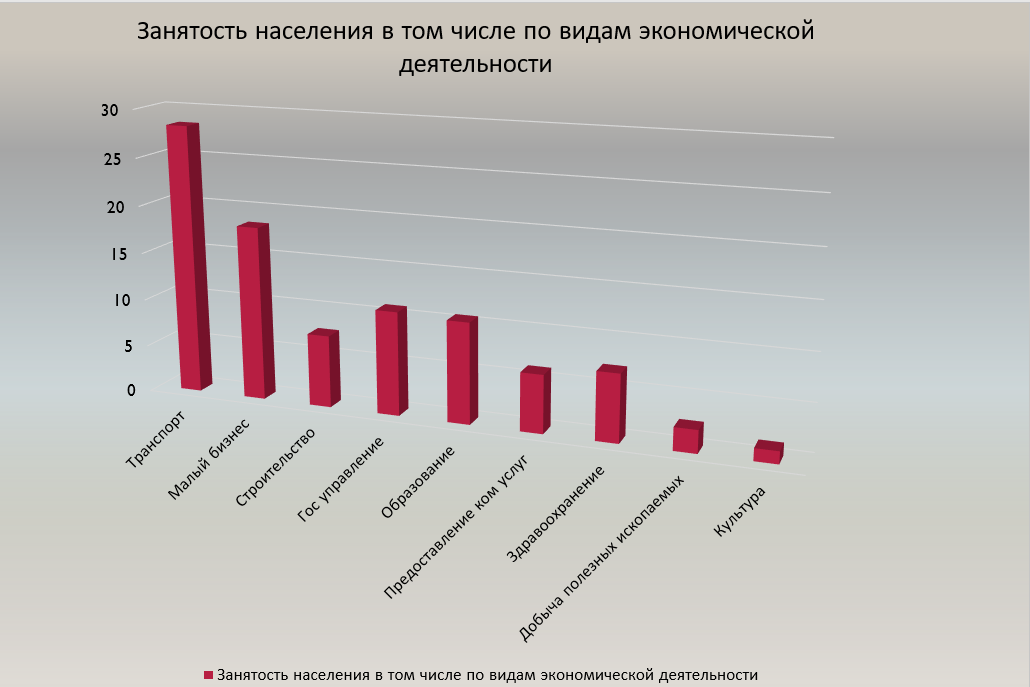 Одной из основных задач в области занятости населения является содействие в трудоустройстве граждан, ищущих работу, содействие в создании рабочих мест (в том числе для социально незащищенных категорий граждан), подготовка и повышение квалификационной категории. Создание условий для занятости населения старше трудоспособного возраста, в том числе самозанятости (данный вид занятости активно развивается на территории поселения с июля 2020 года). Создание условий для повышения комфортности проживания людей старше трудоспособного возраста на территории Слюдянского муниципального образования. В результате увеличения продолжительности здоровой жизни в совокупности с повышением пенсионного возраста возрастет уровень экономической активности населения (в том числе в старших возрастах), что послужит увеличению численности занятых в экономике. Выходы экономики на более высокие темпы роста будет способствовать комплекс мер, реализуемых Правительством Российской Федерации. Меры направлены, в том числе, на обеспечение роста производительности труда в экономике, увеличение доли малого бизнеса в ВВП.Муниципальные программы останутся ключевым механизмом, с помощью которого увязываются стратегическое и бюджетное планирование, в рамках которых необходимо обеспечить взаимосвязь поставленных целей и бюджетных ограничений.Уровень безработицы: По состоянию на 01.10.2022 года зарегистрировано 81 безработных в Слюдянском районе, в Слюдянском МО - 44 безработных, из них 34 человек получают социальные выплаты.      	Заявленная потребность работодателей Слюдянского района в необходимых работниках   на 1 января 2023 года составляет 615 вакансии, в том числе 76,4 % или 470 вакансии по рабочим профессиям, в т.ч. в Слюдянском МО - 186 вакансии.Наиболее востребованными профессиями в  Слюдянском  районе  являются  медицинские работники, воспитатели, логопед, пекарь, бармен, официанты, кухонные работники, мойщики посуды, горничные, стрелок, охранник, водитель автомобиля категории С,  машинист бульдозера, машинист экскаватора, машинист крана автомобильного, инженеры сферы строительства автомобильных дорог, контролер контрольно-пропускного пункта, инженер горнодобывающей промышленности, продавцы-кассиры, электрослесарь, электромонтер, электрогазосварщик,  слесарь-сантехник, слесарь-ремонтник,  и  др. Заработная плата по заявленным вакансиям составляет от МРОТ до 90 000 рублей.Реализация мероприятий содействия занятости населения:Организация оплачиваемых общественных работ- 6 человекОрганизация временного трудоустройства граждан            испытывающих трудности в поиске работы – 4 человека, в том числе 3 инвалида,Трудоустроено несовершеннолетних граждан-88 человек.Социальная адаптация безработных граждан-31 человекСамозанятость: 3 человека – консультации, 1-человек-получение финансовой помощи:Профориентация-460 человекаПсихологическая поддержка-38 человекПрофессиональное обучение-направлено-18 человекСтажировка выпускников-2 человекаСопровождение инвалидов-1 человекЗаключение социальных контрактов на поиск работы-18 человекТрудоустроено граждан по программе господдержки работодателей-1 человек.Трудоустройство осужденных граждан-1 человек.  Социальная сфера       	На территории Слюдянского муниципального образования расположены учреждения образования, здравоохранения и культуры:дошкольные учреждения – 6, в т.ч. 2 детских сада ОАО «РЖД»;общеобразовательных учреждений – 6, в т.ч. школа –интернат ОАО «РЖД»;учреждения дополнительного образования – 3 (ДДТ, ДШИ, ДЮСШ);творческая студия «Арт-Маяк»Поликлиники – 2, в т.ч. 1 ОАО «РЖД»Стационар – 1 в центральной районной больнице;Стоматологические клиники – 3;Медицинский центр – 1;Гинекологическая клиника – 1;МБУ «Центр спорта, культуры и досуга» - 1;Дом культуры «Перевал»;Дом культуры «Железнодорожников»»Центральная районная библиотека.- В спортивно-оздоровительном комплексе ДЮСШ планируется строительство второй очереди капитального строительства (бассейна, а также открытие залов для борьбы и бокса);- Строительство детской школы искусств;- Строительство средней школы на 600 учащихся в мкр. Рудоуправление, взамен основной школы № 1;- Строительство детского сада на 280 (330) мест в мкр. Рудоуправление;- На территории стадиона «Локомотив» планируется реконструкция административного здания, проектирование стадиона с учетом современных технологий, устройство беговых дорожек и покрытие поля (на сегодняшний день ведется активная работа с Министерством сельского хозяйства).- Разработка эколого – просветительского парка развлечений и отдыха «Сказки Байкала» (резиденция Байкальского Деда Мороза)   В летний период осуществляют свою деятельность оздоровительные лагери, сеть школьных спортивных залов и пришкольных площадок реализует задачи, как общего спортивного воспитания, так и формирования начального спортивного мастерства. Уровень жизни населения    Важной характеристикой успешной деятельности предприятий и повышения уровня жизни населения является рост заработной платы. Заработная плата является основным источником доходов большинства трудоспособного населения. Среднемесячная начисленная заработная плата за 2022 года составила 39 684 рублей. Величина прожиточного минимума на установлена Постановлением Правительства Иркутской области № О1016-пп от 16 декабря 2022 года:На душу населения 15 238 руб./мес. Для трудоспособного населения 16 609 руб./мес.Для пенсионеров 13 105 руб./мес. Для детей 15 078 руб./мес.         В связи с ростом величины прожиточного минимума увеличится доля населения с доходами ниже величины прожиточного минимума, уровень бедности будет снижаться.Среднемесячная заработная плата по видам экономической деятельности:Транспорт и связь (в т.ч. предприятия ОАО РЖД) – 51 943,68 рублейСтроительство (в т.ч. ЗАО Дорожник, ООО СтатусСиб) – 51 089,87 рублейЗдравоохранение – 44 304,66 рублейКультура – 41 533,70 рублейОбразование – 38 351,25 рублейДобыча полезных ископаемых – 36 659,30 рублейСоциальная политика – 35 889,43 рубляПроизводство и распределение электроэнергии, газа и воды – 34 673,63 рублейГосударственное управление – 32 002,43 рублейПредоставление прочих коммунальных, социальных и персональных услуг- 25 852,30 рублейПроизводственный потенциал    	 Экономика Слюдянского муниципального образования базируется на промышленных предприятиях, предприятиях транспорта и связи, торговли и бытового обслуживания, предоставления прочих коммунальных, социальных и персональных услуг населению, проживающему на территории Слюдянского муниципального образования.   	Основными градообразующими предприятиями Слюдянского муниципального образования являются предприятия ОАО «Российские железные дороги» (в части структурных подразделений, расположенных на территории СМО), занимающиеся пассажиро-грузоперевозками и содержанием железнодорожного полотна; обособленное подразделение «Карьер Перевал» ОАО «Ангарскцемент» - горное предприятие, осуществляющее деятельность по добыче полезных ископаемых, переработке и отгрузке сырья. Получив свое название благодаря месторождениям слюды, город Слюдянка и по сей день является местом добычи и переработки минералов и важнейшим центром добычи цемсырья. Основную ценность среди полезных ископаемых города составляет нерудное сырье: мраморы цементные, цементное сырьё, строительный щебень, облицовочные мраморы для производства декоративной мраморной крошки. Слюдянский мрамор известен далеко за пределами области; дорожно-ремонтные предприятия ООО «СтатусСиб и ЗАО «Дорожник» основной деятельностью которых является содержание автомобильных дорог, а также учреждения образования, здравоохранения, государственные учреждения. С 2015 года ведется активная работа по развитию туриндустрии. Южный берег Байкала является одним из живописнейших мест байкальского региона и объединяет два региона Российской Федерации Иркутскую область и Республику Бурятия. Данная туристическая межрегиональная площадка обладает колоссальным историческим и культурным потенциалом с уже сформированным турпотоком. Промышленное производство. Добыча полезных ископаемых. Основу промышленности Слюдянского муниципального образования составляют предприятия, которые определяют развитие данного вида экономической деятельности: «добыча полезных ископаемых», «обрабатывающее производство», «водоснабжение, водоотведение, организация сбора и утилизация отходов, деятельность по ликвидации отходов», «обеспечение электрической энергией, газом и паром».По виду «Добыча полезных ископаемых кроме топливно-энергетических» будет стабильный ежегодный рост объемов производства к 2023 году в пределах 100,1% до 102,5% к уровню предыдущего года в основном за счет расширения действующих и освоения новых рудных месторождений, а также за счет постепенного роста объемов добычи материалов. Предприятие ОАО «Ангарскцемент» структурное подразделение «Карьер Перевал». Ситуация на данном предприятии относительно стабильная. Добыча полезных ископаемых (щебень, бутовый камень, отходы от щебня) за 2022 год составляли 32,8 тыс.тонн.Обособленное подразделение «Карьер Перевал» является цеховой структурой ОАО «Ангарскцемент», основной продукт производства - цементное сырьё - является полуфабрикатом. Обособленное подразделение «Карьер Перевал» не формирует отдельно свои экономические показатели, кроме натуральных, также не имеет выделенного баланса, а всю реализацию осуществляет ОАО «Ангарскцемент», вследствие чего предоставление информации по данному предприятию не представляется возможным. Производство и распределение электроэнергии, газа и воды   Данный вид экономической деятельности на территории поселения представлен несколькими предприятиями. Гарантирующим поставщиком электроэнергии является Слюдянское отделение ООО «Иркутскэнергосбыт».ООО «УКС» - предприятие осуществляет деятельность по эксплуатации объектов теплоснабжения, водоснабжения и водоотведения на территории Слюдянского муниципального образования, является гарантирующей организации для централизованной системы теплоснабжения, водоснабжения и водоотведения. ООО «Информационно-расчетный центр» - управляющие компании на территории Слюдянского МО.В совокупности по предприятиям, занимающихся распределением и производством электроэнергии, тепла и воды, выручка от реализации продукции, работ, услуг за 9 месяцев 2022 года составила 266 млн.руб. Прогноз выручки по предприятиям коммунального хозяйства на 2023 год и плановый период 2024-2025 годы подразумевает повышение в пределах 104,8% - 105,2%, согласно индекса-дефлятора.Контроль за деятельностью организаций коммунального комплекса осуществляет администрация Слюдянского городского поселения. В прогнозе социально-экономического развития так же представлены данные предприятий лесного хозяйства, транспорта и связи, где основными предприятиями отрасли являются предприятия ОАО «РЖД» и иных организаций, предоставляющих услуги населению Слюдянского городского поселения. Недостаточно высокий уровень эффективности существующих производств связан с технологическим устареванием оборудования промышленных предприятий и избыточностью потребления ресурсов. Основной целью развития промышленности является увеличение объемов производства.Транспорт и связьПо виду деятельности «Транспорт и связь» основную долю инвестиционных вложений и поступлений НДФЛ в бюджет Слюдянского муниципального образования составляет деятельность предприятий ВСДЖ–филиала ОАО «РЖД». Предприятия Железнодорожного транспорта остаются главным «работодателем» на территории Слюдянского муниципального образования. В городе располагается несколько предприятий ОАО «РЖД». Основные из них:- Локомотивное эксплуатационное депо. Является основным предприятием, обеспечивающим перевозочный процесс на участке обслуживания. Также осуществляет пригородное пассажирское движение Слюдянка-Порт-Байкал по Кругобайкальской железной дороге, в том числе осуществляет паровозные ретротуры. Локомотивные бригады осуществляют подталкивание поездов на горно-перевальном участке. Локомотивное депо обеспечивает маневровую работу на участке обслуживания.- Слюдянская Дистанция пути – предприятие, обеспечивающее содержание инфраструктуры путевого хозяйства на обслуживаемом участке. Поддерживает и обеспечивает безопасную эксплуатацию и содержание верхнего строения пути.- Дистанция блокировки, сигнализации и связи – обеспечивает безопасную эксплуатацию и содержание средств сигнализации связи путевых устройств и инфраструктуры.Комплексный подход и слаженная работа предприятий ОАО «РЖД» обеспечивает грамотную и бесперебойную работу градообразующих предприятий Слюдянского муниципального образования, безопасные и быстрые пассажиро - и грузоперевозки.Протяженность автомобильных дорог общего пользования местного значения составляет 133,932 км, из них с усовершенствованным типом покрытия – 55,567 км.В 2022 году в рамках программных мероприятий муниципальных программ «Развитие транспортного комплекса и улично-дорожной сети Слюдянского муниципального образования» на 2019-2024 годы и перечня проектов Народные инициативы выполнен ремонт автомобильных дорог общего пользования на сумму 14 928 286,70 рублей, протяженностью 1 250 п.м.: - ремонт автомобильной дороги по ул. Слюдянских Красногвардейцев (от ул. Комсомольская до ул. Гранитная с устройством тротуара);-   ремонт автомобильной дороги по ул. Советской (от д. 44, включая перекресток по ул. Московской, пер. Почтовый);- ремонт дорожного полотна по (ул. Парижской Коммуны), ямочный ремонт автомобильных дорог общего пользования местного значения,и обустроено 1126 п.м. тротуаров по ул. Парижской коммуны, по ул. Слюдянских Красногвардейцев.На территории Слюдянского муниципального образования пассажироперевозки осуществляет: ООО «Партнерство Баргузин», ООО «Автодрайв», ИП «Зинуров Г.Т.» и индивидуальные предприниматели. Перевозка пассажиров осуществляется согласно утвержденной программе перевозок лицензированными организациями.Телефонная сеть на территории района обслуживается Слюдянским филиалом ПАО «Ростелеком». С 2022 года доступность к телефонам имеют теперь и отдаленные населенные пункты (пос. Буровщина). Также системой общедоступного пользования является сотовая связь, которую предлагают четыре оператора «Tele2», «Билайн», «МТС», «Мегафон», «Тинькофф».Объём отгруженных товаров, предоставленных услугОбъём отгруженных товаров представляет собой стоимость тех товаров или предоставленных услуг, которые произведены юридическим лицом и фактически отгружены, и предоставлены в отчетном периоде (другим юридическим или физическим лицам). Объём отгруженных товаров собственного производства, выполненных работ и услуг собственными силами по подразделам ОКВЭД на среднесрочный период рассчитан на основе прогнозных значений индексов-дефляторов и индексов производства по каждому из подразделов. Итоговое значение по разделу «Объем отгруженных товаров, услуг собственного производства» определён путем суммирования на основе значения показателя по подразделам.Прибыль предприятий – это положительный конечный финансовый результат экономической деятельности организаций всех форм собственности. На данный показатель оказывают влияние множество факторов: темпы производства, уровень инфляции, параметры налогообложения предприятий и организаций, действующие льготы по налогообложению, ставка рефинансирования и т.п.Малый бизнес               Развитие малого и среднего предпринимательства является одним из наиболее значимых направлений социально- экономического развития территории. Малое и среднее предпринимательство – с одной стороны специфический сектор экономики, создающий материальные блага при минимальном привлечении материальных, энергетических, природных ресурсов и максимальном использовании человеческого капитала, а с другой – сфера самореализации и самообеспечения граждан в пределах прав, предоставленных Конституцией Российской Федерации.       	Вопрос поддержки малого и среднего предпринимательства остается одним из актуальных вопросов в России, который требует особого внимания в решения возникших проблем. Решение их зависит от всестороннего взаимодействия всех структур государственной власти и бизнеса.          Развитие малого и среднего предпринимательства – это вложение в будущее благополучие Слюдянского муниципального образования. Именно малое и среднее предпринимательство должно создавать стратегическую стабильность, обеспечивая налоговые потоки, которые гораздо меньше зависят от состояния и уровня всей экономики. В развитии малого и среднего бизнеса заинтересована и администрация городского поселения, ведь предпринимательство создает новые рабочие места, кроме того, увеличивает налоговые доходы городского бюджета.     	Всего на долю малого бизнеса в общей численности, занятых в экономике приходится более 36 %. Строительство, капитальный ремонт зданий и сооружений, выполнение работ по содержанию автомобильных дорог, услуги по пассажироперевозкам, бытовые услуги, сельское хозяйство выполняются в полном объёме представителями малого и среднего предпринимательства.          Малое и среднее предпринимательство-дело не только актуальное, но и многотрудное, сопряженное с многочисленными опасностями, в котором есть свои «плюсы» и «минусы»          Таблица №1Из таблицы следует, что жизнь малого и среднего предпринимательства - это богатое поле возможностей, но и огромное множество трудностей и «ловушек». Однако именно малый и средний бизнес может заполнить те ниши, которые пустовали в плановой экономике, выполнить те функции, которые, зачастую, не готов взять на себя крупный бизнес. Это, прежде всего, услуги населению (бытовые, образовательные, в сфере отдыха и т.д.) 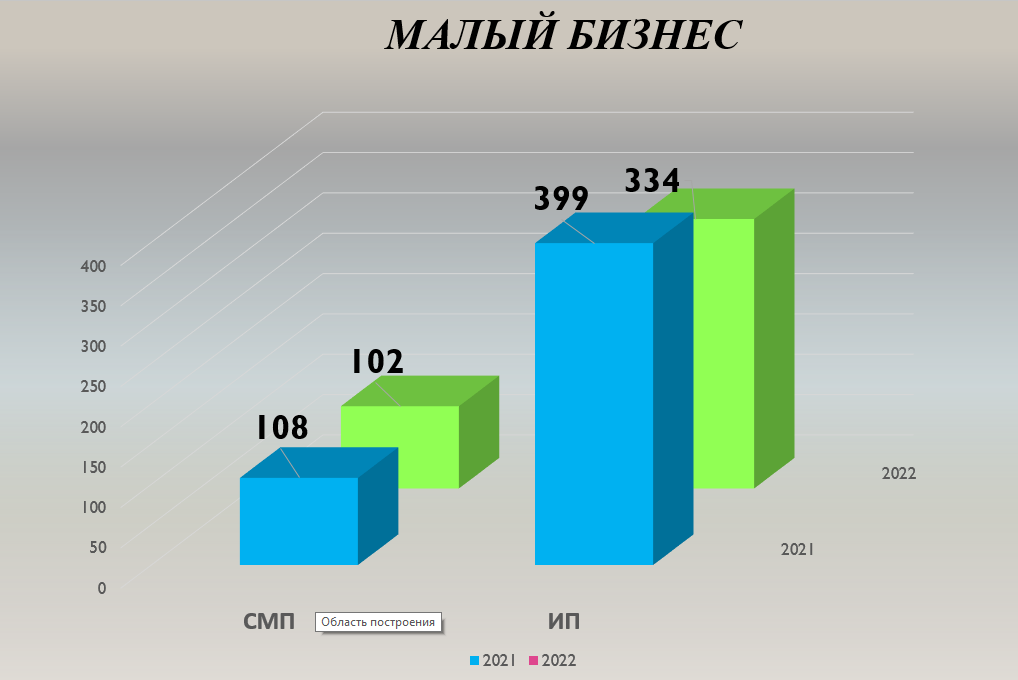     	Администрацией Слюдянского городского поселения разработана муниципальная подпрограмма «Поддержка и развитие малого и среднего предпринимательства на территории Слюдянского муниципального образования» программы «Поддержка приоритетных отраслей экономики»     	 	Программа направлена на формирование условий для развития реальных секторов экономики; повышение качества жизни и благосостояния граждан, проживающих на территории Слюдянского муниципального образования; стимулирование инвестиционной активности, привлечение капитала в экономику; создание современной туристической инфраструктуры; создание новых рабочих мест и сокращение естественного уровня безработицы; обеспечение роста денежных доходов населения и снижения уровня безработицы. Динамика изменений в сфере малого и среднего бизнеса за период с 2021 по 2022 годы   В 2022 году на территории Слюдянского муниципального образования осуществляют свою деятельность 102 субъектов малого бизнеса, или 38 % от общего количества зарегистрированных предприятий на территории Слюдянского района (281). Количество индивидуальных предпринимателей составляет 334 человека это 46 % от количества, зарегистрированных по Слюдянскому району (754). Общее снижение составило 14 %. одной из причин снижения количества СМСП является их перерегистрация в качестве самозанятых.   	Всего на долю малого бизнеса в общей численности, занятых приходится более 36 %. Наибольшее количество субъектов малого и среднего предпринимательства занимается розничной торговлей (30%). Строительство, капитальный ремонт зданий и сооружений, выполнение работ по содержанию автомобильных дорог, услуги по пассажироперевозкам, бытовые услуги, сельское хозяйство, гостиничный бизнес, общественное питания выполняются в полном объёме представителями малого и среднего предпринимательства. С целью формирования условий для развития малого и среднего предпринимательства в Слюдянском муниципальном образовании необходимо объединение усилий и согласованность действий органов местного самоуправления (администрации Слюдянского городского поселения и администрации муниципального образования Слюдянский район), организаций, образующих инфраструктуру поддержки малого и среднего предпринимательства, общественных объединений и некоммерческих организаций предпринимателей, субъектов малого и среднего предпринимательства Слюдянского муниципального образования.С целью поддержки субъектов малого и среднего предпринимательства на территории Слюдянского муниципального образования действует программа «Поддержка приоритетных отраслей экономики». Подпрограмма направлена на формирование условий для развития реальных секторов экономики; повышение качества жизни и благосостояния граждан, проживающих на территории Слюдянского муниципального образования; стимулирование инвестиционной активности, привлечение капитала в экономику; создание современной туристической инфраструктуры; создание новых рабочих мест и сокращение естественного уровня безработицы; обеспечение роста денежных доходов населения и снижения уровня безработицы. Согласно плана мероприятий, осуществляется консультационная, имущественная, информационная и финансовая поддержка. Проводятся обучающие семинары, конкурсы, ярмарки, выставки, круглые столы, в т. ч. областного уровня.           	В течение года проводится информационная рассылка на адреса электронных почт предпринимателей по различным вопросам, касающимся изменений в законодательстве; актуальными в 2022 году стали бесплатные семинары, проводимые по видеосвязи с торгово-промышленной палатой Иркутской области, уполномоченным по правам предпринимателя, МИФНС где предприниматели имели возможность задать напрямую все интересующие вопросы и получить компетентный ответ. Также в мессенджерах WhatsApp (96 человек) и Viber (95 человек). Налажено активное сотрудничество с центром «Мой Бизнес» где предпринимателям предложены виды поддержки и оказания услуг по льготным условиям. За отчетный период проинформированы 202 СМСП, произведено 189 публикаций.       	   В целях исполнения федерального закона № 209-ФЗ от 24.07.2007 года «О развитии малого и среднего предпринимательства в Российской Федерации» при администрации Слюдянского муниципального района создан и функционирует Координационный совет в области развития малого, среднего предпринимательства и туризма. За 2022 год проведено 3 заседания Координационного совета. Так, одним из вопросов был вопрос об участии администраций городских и сельских поселений Слюдянского муниципального района в формировании Перечня объектов недвижимого имущества, в отношении которых налоговая база определяется как кадастровая стоимость. Также рассматривался вопрос о снижении налоговой ставки на 2021 год по налогу на имущество физических лиц в отношении объектов коммерческой недвижимости согласно Перечню объектов недвижимого имущества, в отношении которых налоговая база определяется как кадастровая стоимость.          	В целях популяризации малого и среднего предпринимательства девятый год подряд проводится ежегодный Форум предпринимателей Слюдянского района. Цель Форума - создать активное деловое пространство в районе, объединить административный и предпринимательский ресурсы для достижения общей цели: создание для населения комфортных, достойных условий проживания на территории района. Форум призван решить задачу неформального делового общения бизнеса и власти для построения конструктивного, целенаправленного диалога, в котором власть определяет целевые ориентиры развития территории и предлагает действенные инструменты муниципально-частного партнерства, бизнес получает необходимую разноплановую информационную поддержку. Кроме того, задачей Форума является расширение взаимовыгодного сотрудничества в предпринимательской среде, налаживание новых контактов для развития бизнеса. Так, в отчетном периоде в Форуме приняли участие 30 представителей СМСП, в том числе 15 представителей СМСП были награждены за верность делу в связи с 15-летним юбилеем. В рамках Форума были проведены две секции: по туризму - на тему создания брендовой сувенирной продукции Южного Прибайкалья и для садоводческих некоммерческих товариществ Слюдянского муниципального района. Общее число участников составило 65 человек. Так же в администрации Слюдянского городского поселения в день Российского предпринимательства проводилось торжественное чествование предпринимателей города, которые занимаются бизнесом в различных отраслях: торговле, индустрии красоты, пассажирских перевозках, сфере гостиничных услуг и др. данных руководителей предприятий отмечали Благодарственными письмами.        	На территории Слюдянского муниципального образования осуществляет деятельность Фонд микрокредитования малого и среднего предпринимательства, также индивидуальных предпринимателей, который предлагает средства на развитие либо расширение бизнеса под льготные проценты. Услугами фонда активно пользуются представители бизнеса на территории Слюдянского муниципального образования. Расходы по программе за 2022 год составили 20 000 рублей – на содержание ассоциации по поддержке бизнеса. В 2023 году запланировано 370 000 рублей на возмещение услуг бани ООО Сибирь.          	Одним из приоритетных направлений на территории Слюдянского муниципального образования является туризм. С целью поддержки данного вида деятельности в Слюдянском муниципальном образовании создана Ассоциация «Центр туризма, музейного дела и художественных ремесел» где в одном помещении сосредоточены разные виды деятельности и направления: музей минералов, мастер-классы ремесленного дела и макетирования, зал Славы.Направления развития социальной сферыОбразование      	 Муниципальная система образования Слюдянского муниципального образования представлена следующими образовательными учреждениями:дошкольные учреждения – 6, в т.ч. 2 детских сада ОАО «РЖД»;общеобразовательных учреждений – 6, в т.ч. школа –интернат ОАО «РЖД»;учреждения дополнительного образования – 3 (ДДТ, ДШИ, ДЮСШ); - творческая студия «Арт-Маяк».Большинство учреждений являются бюджетными, имеют лицензии на право ведения образовательной деятельности, все 100% образовательных учреждений прошли процедуру аккредитации, также имеют место быть образовательные учреждения в составе ОАО «РЖД».Количество обучающихся в общеобразовательных учреждениях составило 3013 человек. Средняя наполняемость классов – 20,8 чел. Среднее число обучающихся на 1 учителя 11,6 ученика.Средняя заработная плата средняя заработная плата педагогических работников дополнительного образования в 2022 году составила 38 351,25 рублей.Физическая культура и спорт.     	 На территории Слюдянского муниципального образования МБУ «Центр спорта культуры и досуга» регулярно проводятся спортивные и культурные мероприятия, способствующие развитию подростков и молодёжи в разных направлениях, а также поддержанию спортивного и культурного духа населения всех возрастных категорий: доля граждан, систематически занимающихся физической культурой и спортом в общей численности населения муниципального образования в 2022 году составила 19 %.     	Также для участия в спортивных мероприятиях ежегодно привлекаются организации, расположенные на территории Слюдянского муниципального образования, совместно с администрацией муниципального образования Слюдянский район проводятся туристические слёты среди организаций.      	На территории Слюдянского городского поселения расположена детско-юношеская спортивная школа. Численность занимающихся - 423 человек. В детской юношеской спортивной школе созданы дополнительные залы для занятия спортом, работают секции по волейболу, баскетболу, теннису, также проводятся занятия фитнесом, открыт тренажерный зал. Бюджетная и налоговая политикаОсновные направления бюджетной политики Слюдянского муниципального образования на 2023 год и на плановый период 2024 и 2025 годов (далее – бюджетная политика) содержат цели, задачи и приоритеты на предстоящий период в сфере формирования расходных обязательств, межбюджетных отношений, муниципального долга и контроля за использованием бюджетных средств.Основной целью бюджетной политики остается создание и реализация Стратегии социально-экономического развития Слюдянского муниципального образования на долгосрочную перспективу  и решение социально-экономических задач, в первую очередь поставленных в «майских» Указах Президента Российской Федерации, улучшение качества жизни, повышение инвестиционной привлекательности территории, повышение эффективности управления общественными финансами, обеспечение прозрачности и открытости бюджетного процесса, принятие мер по сокращению объема дебиторской и кредиторской  задолженности.Основные направления бюджетной политики сохраняют преемственность целей и задач, определенных в 2021 году и актуализированных с учетом замедления экономической активности в первом полугодии 2022 года, в условиях соблюдения жестких финансовых и экономических требований, установленных областными нормативно-правовыми актами. В рамках бюджетной политики необходимо обеспечить сбалансированность и долгосрочную устойчивость бюджета Слюдянского муниципального образования, в том числе за счет повышения эффективности бюджетных расходов. Кроме того, необходимо скорректировать налоговую и бюджетную политику, несмотря на вызовы, обусловленные последствиями, связанные с введением экономических и финансовых санкций.Главным инструментом, который призван обеспечить повышение результативности и эффективности бюджетных расходов, ориентированности на достижение целей бюджетной политики, остается реализация муниципальных программ, разработка которых ориентирована на период 2019-2025 годы. Охват расходов местного бюджета показателями муниципальных программ составит более 98%. Это позволит обеспечить взаимосвязь направлений бюджетных ассигнований на оказание муниципальных услуг с приоритетами социально-экономического развития муниципального образования. Вместе с тем, программно-целевой метод позволит повысить ответственность и заинтересованность исполнителей муниципальных программ за достижение наилучших результатов в условиях ограниченных финансовых ресурсов.  Отдельный вклад в обеспечение бюджетной устойчивости должен внести актуализированный бюджетный прогноз муниципального образования на долгосрочный период, до 2028 года. Данный документ нацелен на поддержание устойчивости функционирования местного бюджета при сбалансированном распределении бюджетных ресурсов на обеспечение текущих потребностей и решение задач их развития в условиях ухудшения экономической ситуации. Таким образом, комплексный подход к управлению бюджетной устойчивости предполагает проведение согласованной политики по поддержанию сбалансированности бюджета Слюдянского муниципального образования в долгосрочной перспективе, повышение гибкости в структуре расходов.Основные ориентиры налоговой политики Слюдянского муниципального образования на трехлетний период определяют направления как на сохранение общих приоритетов в области налоговой политики - создания эффективной и стабильной налоговой базы, обеспечивающей устойчивость местного бюджета в среднесрочной и долгосрочной перспективе, так и на увеличение доходов муниципального образования за счет собственного доходного потенциала, в первую очередь за счет улучшения качества налогового администрирования, обеспечивающего потребности бюджета Слюдянского муниципального образования. Налоговая политика Слюдянского муниципального образования будет продолжать выстраиваться в условиях замедления экономического роста и вынужденного сокращения деловой активности, сохраняющейся неопределенности в предстоящем трехлетнем периоде и с учетом изменений налогового и бюджетного законодательства Российской Федерации, законодательства Иркутской области, муниципальных нормативно-правовых актов.  	В бюджет Слюдянского муниципального образования за 2022 год в целом поступило доходов в сумме 258 250,4 тыс. рублей, что составило 88,9% от утвержденного годового показателя, в том числе налоговых и неналоговых платежей 71 891,9 тыс. рублей или 96,8% от утвержденного годового плана. В сравнении с прошлым годом темп роста общего объема доходов в местный бюджет составил 111,8% (рост 11,8%), в том числе темп роста налоговых и неналоговых доходов составил 103,2 % (рост 3,2%). Прирост доходов обеспечен также за счет привлечения межбюджетных трансфертов из бюджетов других уровней через участие в областных и федеральных программах. Безвозмездные поступления в местный бюджет составили в размере 186 358,5 тыс. рублей с ростом на 15,5% относительно уровня прошлого года, из них:- субсидия на обеспечение мероприятий по переселению граждан из аварийного жилищного фонда, в сумме   107 854,8 тыс. рублей, в том числе от государственной корпорации - Фонда содействия реформированию ЖКХ в сумме 105 283,0 тыс. рублей;-  субсидия на обеспечение жильем молодых семей в сумме 2 274,2 тыс. рублей, в том числе из федерального бюджета в сумме 604,8 тыс. рублей;-  субсидия на благоустройство дворовых и общественных территорий в сумме 9 295,5 тыс. рублей, в том числе из федерального бюджета в сумме 7 407,1 тыс. рублей;-    на реализацию первоочередных мероприятий по модернизации объектов теплоснабжения коммунальнойинфраструктуры Слюдянского муниципального образования в сумме 12 723,0 тыс. рублей;-  субсидия на реализацию мероприятий перечня проектов народных инициатив в сумме 7 228,4 тыс. рублей;- субсидия на благоустройство сельских территорий в сумме 2 367,4 тыс. рублей;- субсидия на ликвидацию несанкционированных свалок в границах города в сумме 747,7 тыс.рублей;- субсидия на актуализацию документов территориального планирования в сумме 558,0 тыс.рублей.    	Наибольший удельный вес в структуре доходной части бюджета занимает налог на доходы физических лиц. Он является основным налогом в составе налоговых и неналоговых доходов и составляет 64,1% от фактических налоговых и неналоговых поступлений. Доля земельного налога составила 13,8%, доля налога на имущество физических лиц 4,7%, доля доходов от использования имущества, находящегося в государственной и муниципальной собственности 5,5%, доля акцизов по подакцизным товарам (продукции) 11,6%.    	По состоянию на 01.01.2023 года объем поступлений налога на доходы физических лиц в местный бюджет составил 46 082,6 тыс. рублей или 104,0 % от утвержденного годового плана. Темп роста в сравнении с поступлениями прошлого года 102,1%. Поступление земельного налога составило в сумме 9 918,9 тыс. рублей (рост на 99%), налога на имущество физических лиц в сумме 3 387,4 тыс. рублей (рост 17,8%), доходов от использования имущества, находящегося в государственной и муниципальной собственности 3 969,8 тыс. рублей (рост 13,3 %). Кассовое исполнение по акцизам на нефтепродукты составило в сумме 8 351,7 тыс. рублей (рост 16,3%).      	Расходная часть бюджета Слюдянского муниципального образования исполнена в сумме 267 572,0 тыс. рублей (или 89,0% от утвержденного годового назначения), в том числе на реализацию муниципальных программ направлено средств в объеме 262 488,7 тыс. рублей, что составило 98,1% от общего объема произведенных расходов местного бюджета за 2022 год. В целом из них на поддержку жилищно-коммунального хозяйства направлено 178 036,6 тыс. рублей, или 66,5% от общего объема произведенных расходов на реализацию муниципальных программ за отчетный период.     	В отчетном периоде расходы произведены в рамках 11 муниципальных программ, в том числе:Муниципальная программа «Развитие жилищно-коммунального хозяйства Слюдянского муниципального образования» на 2019-2024 годы в сумме 16 354,1 тыс. рублей;Муниципальная программа «Доступное жилье на территории Слюдянского муниципального образования» на 2019-2024 годы в сумме 111 106,2 тыс. рублей;Муниципальная программа «Развитие транспортного комплекса и улично-дорожной сети Слюдянского муниципального образования» на 2019-2024 годы в сумме 16 345,0 тыс. рублей; Муниципальная программа «Благоустройство Слюдянского муниципального образования» на 2019-2024 годы в сумме 42 126,9 тыс. рублей;Муниципальная программа «Безопасный город» на 2019-2024 годы в сумме 499,9 тыс. рублей;Муниципальная программа «Совершенствование механизмов управления Слюдянским муниципальным образованием» на 2019-2024 годы в сумме 47 389,2 тыс. рублей;Муниципальная программа «Создание условий для организации досуга и обеспечения жителей Слюдянского муниципального образования услугами культуры и спорта» на 2019-2024 годы в сумме 14 899,1 тыс. рублей;Муниципальная программа «Формирование современной городской среды» Слюдянского муниципального образования» на 2018-2024 годы в сумме 9 975,5 тыс. рублей;Муниципальная программа «Комплексное и устойчивое развитие градостроительной деятельности и земельных отношений на территории Слюдянского муниципального образования» на 2019-2024 годы в сумме 1 623,0 тыс. рублей;Муниципальная программа» Повышение качества управления муниципальным имуществом Слюдянского муниципального образования» на 2019-2024 годы в сумме 2 166,9 тыс. рублей;Муниципальная программа «Защита прав потребителей на территории Слюдянского муниципального образования» на 2021-2025годы в сумме 2,9 тыс. рублей.    	На реализацию непрограммных мероприятий направлено расходов в сумме 5 083,3 тыс. рублей.     	На выплату заработной платы, с учетом начисления на выплаты по оплате труда направлено средств 40 618,6 тыс. рублей, в том числе фактические расходы на оплату труда муниципальных служащих составили 24 488,1 тыс. рублей. Осуществление местного самоуправленияПриоритетные направления работы администрации Слюдянского городского поселения определялись в соответствии с федеральными, региональными и муниципальными программами развития, решениями Думы муниципального образования.Деятельность администрации Слюдянского городского поселения в 2022 году была сосредоточена на следующих основных направлениях:- привлечение инвестиций из федерального, регионального и внебюджетных источников   для диверсификации экономического потенциала и комплексного развития Слюдянского муниципального образования;- создание условий для развития малого и среднего предпринимательства;- улучшению качества предоставляемых государственных и муниципальных услуг;-  принятие мер по увеличению доходной части местного бюджета, и оптимизация расходования финансовых, материальных и иных муниципальных ресурсов;- организация бесперебойного функционирования систем жизнеобеспечения;- обеспечение реализации мероприятий целевых программ;- создание условий для социально-экономического развития;-повышение информационной открытости деятельности органов местного самоуправления, противодействие коррупции;В 2022 году сотрудниками отделов администрации Слюдянского городского поселения продолжена работа по реализации положений Федерального закона от 27.07.2010 № 210-ФЗ «Об организации предоставления государственных и муниципальных услуг». На протяжении отчетного периода с целью соответствия действующему законодательству, дорабатывались и актуализировались ранее принятые нормативно-правовые акты по утверждению административных регламентов по предоставлению муниципальных услугПостановлением администрации был принят Реестр муниципальных услуг, который содержит 44 услуги, предоставляемых администрацией Слюдянского городского поселения. За 2022 год администрацией Слюдянского городского поселения предоставлено 1 006 муниципальных услуг. Основная цель развития местного самоуправления – это повышение качества и доступности муниципальных услуг, активное и заинтересованное участие граждан городского поселения в осуществлении местного самоуправления, взаимодействие органов местного самоуправления с населением в решении вопросов местного значения.Начальник отдела социально-экономического развития КЭФадминистрации Слюдянскогогородского поселения                                                                                             А.А. Шеремет№ п/пПоказателиЕд. изм.2022 год1.Численность постоянного населенияна 01.01.2021 годаЧел.18 3802.Демографические показатели:- Рождаемость- Смертность- Кол-во зарегистрированных браков- Кол-во зарегистрированных разводовчел.чел.ед.ед.1452721611193.Общая площадь муниципального образованияга43587,44.Прожиточный минимумруб.15 2385.Соотношение среднемесячной заработной платы и прожиточного минимумараз2,66.Среднемесячная заработная платаруб.39 684,807.Жилищный фондтыс. кв. м.452,58.Число источников теплоснабженияед.109.Протяженность тепловых сетей в двухтрубном исчислениикм.31,410.Одиночное протяжение уличной водопроводной сетикм.33,411.Одиночное протяжение уличной канализационной сетикм.57,312.Общая протяженность муниципальных дорогтыс. км.133,913.Количество общеобразовательных учреждений/ дошкольныхед.6/614.Количество учащихся школ, посещающих дошкольные учреждениячел.3046/99415.Рестораны, кафе, бары/в них местед.37/127516.Количество спортивных сооружений на территории Слюдянского муниципального образованияед.4117.Число стационарных отделений почтовой связиед.318.Автозаправочные станцииед.5Источник финансированияФактический объем финансирования, руб. Фактический объем финансирования, руб. Фактический объем финансирования, руб. Источник финансирования2020 (кол-во семей 10)2021 (кол-во семей 6)2022 (кол-во семей 3)Бюджет Слюдянского муниципального образования1 481 625,6943 843,98667 852,12Бюджет Иркутской области4 996 949,711 576 225,871 669 416,99Федеральный бюджет 644 624,69962 749,25604 810,70ИТОГО7 123 2003 482 819,102 942 079,81Наименование показателя2021 2022 Динамика 2021/2022Рождаемость152145- 4,6 %Смертность318272- 14,4 %Зарегистрированные браки112161+ 43,7 %Расторжение брака118119+ 0,8 %Разбивка по годамСреднемесячная начисленная заработная платаОтносительно предыдущего периода201528 018+ 6,6 %201628 654+ 2,2 %201729 026+ 1,3 %201830 181+ 1,03%201931 375+ 3,9 %202032 801+ 4,5 %202136 268+ 9,5 %202239 684+ 8,6 %Сильные стороны малого и среднего бизнесаСлабые стороны малого и среднего бизнесаВозможности малого и среднего бизнесаУгрозы существованию малого и среднего бизнеса1. Небольшой стартовый капиталОграниченный (локально) рынокРост до уровня «большого бизнеса»Быстрота полного разорения2. Высокая эффективностьВысокие процентные ставки банков, ограниченный доступ к кредитованию на начальной стадии развития бизнесаСбалансированное развитиеБыстрое достижение «потолка» роста3. ГибкостьВысокая зависимость от изменений конъюнктурыПрочная ниша на «своем» рынкеЛегкость проникновения конкурента в эту нишу4. СамостоятельностьОтсутствие влиятельной поддержкиТворческая самореализацияУязвимость к попыткам давления Показатели2021 год2022 годдинамика %Количество субъектов малого и      
среднего предпринимательства (ЮЛ)108102- 5,5 индивидуальные предприниматели399334-16